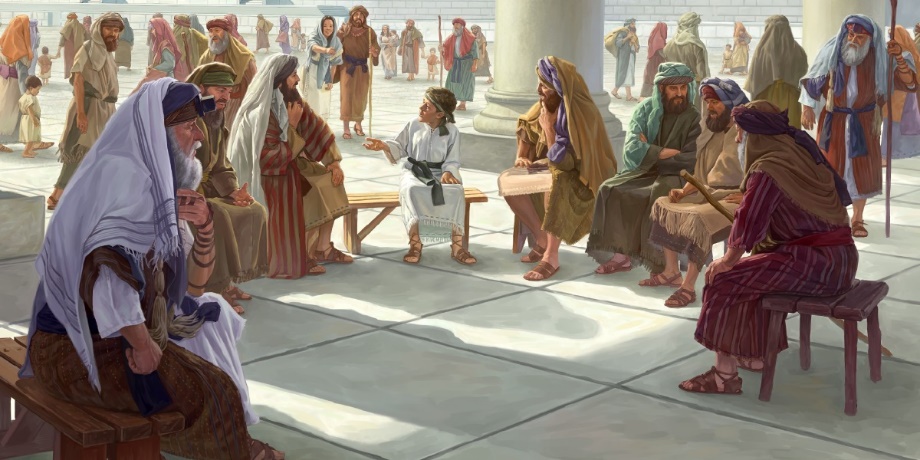 Der zwölfjährige Jesus im Tempel -Ein Zeugnis der Schriftgelehrten:Zur Zeit des PaschafestesSaß ER mitten unter unsIm Tempel zu JerusalemHörte zuStellte FragenWie kein andererHatte ein Verständnis der SchriftDas uns innerlich erbeben ließStaunend fragten wir unsAus welcher Kraft ER sprachWoher ER über solch Wissen verfügteVergaßen dabei die ZeitHörten IHM zuStellten IHM FragenErforschten gemeinsam die SchriftDa klopften die ElternAn die Pforten des TempelsDie Mutter voll SorgeDer Vater voll AngstDrei Tage unruhigen SuchensBrannten als ungeweinte FeuertränenIn ihrem HerzenDer Vorwurf der Mutter war deutlich:„Kind, wie konntest du uns das antun?ER sah sie anMit großen AugenStellte mit ruhiger StimmeJene FrageDie uns als RätselNoch lange zu denken gabDie losbrach wie flammendes FeuerIn unsUnd weiterlief über Gassen und WegeZum Kreuz:„Warum habt ihr mich gesucht? -Wusstet ihr nicht, dass ich in dem sein mussWas meinem Vater gehört?“(J.H. 24.3.20)